LAMPIRANLampiran 1Hasil Perhitungan Profitabilitas Tahun 2018-2021Sumber: data Sekunder yang diolah SPSS 22Lampiran 2Hasil perhitungan Likuiditas tahun 2018-2021Sumber: Data Sekunder yang diolah  SPSS22Lampiran 3 Hasil Perhitungan Leverage 2018-2021Sumber:  data Sekunder yang diolah SPSS 22Lampiran 4Hasil Perhitungan Firm Size 2018-2021Sumber :  Data Sekunder diolah oleh SPSS 22Lampiran 5Hasil Perhitingan Sales Growth tahun 2018-2021Sumber : Data Sekunde diolah oleh SPSS22Lampiran 6Hasil Uji Statistik DeskriptifStatistik DeskriptifLampiran 7Hasil Uji Normalitas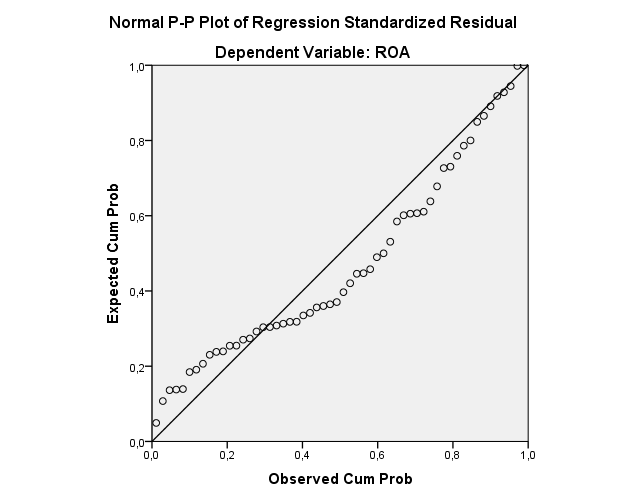 Lampiran 8Hasil Uji MultikolineritasLampiran 9Hasil AutokorelasiLampiran 10Hasil Uji Heteroskedastisitas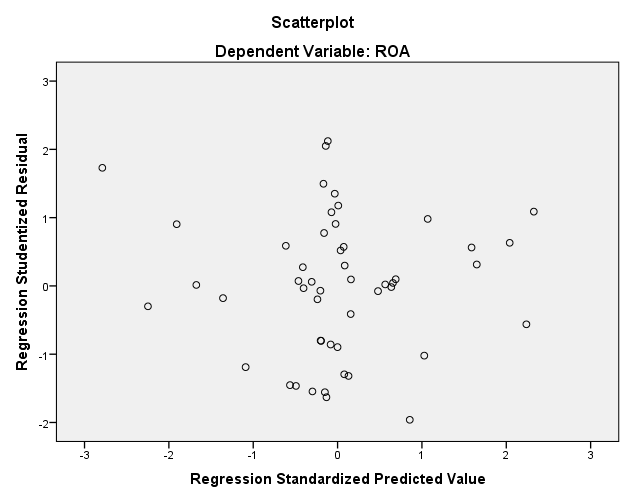 Lampiran 11Hasil Analisis Regresi BergandaLampiran 12Hasil Uji Parsial (Uji t)Lampiran 13Hasil Uji Simultan (Uji F)Lampran 14Hasil Uji Koefisien DeterminasiNoKode  Saha mTahunEatTotal AsetROA (Y)1BSDE20181.701.817.694.92752.101.492.204.5523,271BSDE20193.130.076.103.45254.444.849.052.4475,751BSDE2020486.257.814.15860.862.926.586.7500,801BSDE20211.538.840.956.17361.469.712.165.6562,502CITY201888.156.878.848924.946.714.6279,532CITY201931.703.787.983918.879.892.8133,452CITY202065.602.521.380952.922.512.4256,882CITY20211.261.805.333951.332.974.9000,133CITRA20181.302.70234.289.0173,803CITRA20191.283.28136.196.0243,553CITRA20201.370.68639.255.1873,493CITRA20212.087.71640.668.4115,134GPRA201850.425.199.9161.536.453.590.4183,284GPRA201955.222.657.6341.705.918.986.7653,244GPRA202034.752.426.4511.727.361.676.9472,014GPRA202149.537.431.6831.760.551.462.4492,815JRPT20181.049.745.76110.541.248.2679,965JRPT20191.037.201.83711.164.935.1009,265JRPT20201.013.418.15311.481.521.2658,835JRPT2021786.726.30911.748.147.8346,706KIJA201867.100.402.94311.783.772.244.0270,576KIJA2019141.140.307.06812.184.611.579.3121,166KIJA202045.249.873.53512.200.175.979.8700,376KIJA202187.635.897.47512.292.090.330.0260,717MTLA2018507.2285.193.9639,777MTLA2019                 487.6226.107.3647,987MTLA2020286.3075.932.4834,837MTLA2021380.6666.409.5485,948PPRO2018496.783.496.82016.475.720.486.2843,028PPRO2019360.895.336.04019.584.680.576.4331,848PPRO2020126.494.845.85618.496.821.048.6590,688PPRO202121.019.897.92721.086.427.083.5750,109PWON20182.826.936.21325.018.080.22411,309PWON20193.239.796.22726.095.153.34312,429PWON20201.119.113.01026.458.805.3774,239PWON20211.550.434.33928.866.081.1295,3710RDTX2018267.384.570.8232.526.489.781.16510,5810RDTX2019232.773.280.6992.795.788.452.7628,3310RDTX2020236.087.887.5262.971.061.771.7147,9510RDTX2021195.806.481.6533.161.105.356.5266,1911SMDM201885.390.121.4033.158.642.385.0602,7011SMDM201973.368.288.0383.213.173.105.9162,2811SMDM202018.706.792.5523.201.910.904.0210,5811SMDM2021117.647.293.1563.303.511.723.1513,5612SMRA2018690.623.63023.299.242.0682,9612SMRA2019613.020.42624.441.657.2762,5112SMRA2020245.909.14324.922.534.2240,9912SMRA2021549.696.05126.049.716.6782,1113DMAS2018496.364.970.4387.500.033.435.37266,213DMAS20191.335.420.919.2937.616.971.029.62017,5313DMAS20201.348.575.384.6506.752.233.240.10419,9713DMAS2021714.858.418.7996.113.941.603.35411,6914URBN201846.221.261.6961.622.298.113.7952,8514URBN2019119.229.447.7762.336.951.970.8045,1014URBN202099.273.623.4863.941.663.945.0872,5214URBN             202163.994.860.9954.055.436.445.5141,58NoKode SahamTahunAktiva LancarUtang lancarCR (X1)1BSDE201820.948.678.473.6526.231.233.383.0263,361BSDE201924.256.712.740.2916.159.441.542.8663,941BSDE202028.364.288.311.88611.965.625.224.5302,371BSDE202128.397.860.868.62010.967.892.740.4362,592CITY2018502.446.393.13566.611.419.9497,542CITY2019506.721.141.22062.122.504.8708,162CITY2020460.447.511.08151.703.899.3178,912CITY2021454.733.573.42046.601.331.214     9,763CITRA201816.151.9597.994.843     2,023CITRA201918.195.1768.368.6892,173CITRA202020.645.59611.609.4141,783CITRA202121.894.71910.963.3752,004GPRA20181.346.121.491.173236.047.703.0805,704GPRA20191.512.917.760.432328.957.173.5724,604GPRA20201.453.805.827.200409.260.780.2953,554GPRA20211.379.043.374.866464.080.854.9562,975JRPT20183.923.648.2093.480.039.2231,135JRPT20193.882.837.3653.385.768.3571,155JRPT20204.034.439.3463.244.809.9381,245JRPT20213.372.963.9803.283.208.9451,036KIJA20188.182.825.873.0861.144.917.357.8527,156KIJA20198.540.885.742.4651.395.923.707.3296,126KIJA20208.519.726.344.1551.378.761.274.7656,186KIJA20218.638.908.717.7811.320.149.276.7936,547MTLA20182.775.578901.8823,087MTLA20193.490.7541.257.8952,787MTLA20203.228.8511.225.5242,637MTLA20213.386.2701.391.1622,438PPRO201810.413.442.231.6645.685.378.489.5651,838PPRO201912.684.155.509.9757.147.437.444.6801,778PPRO20208.434.403.104.1196.056.997.852.0491,398PPRO202113.368.116.150.6177.562.356.662.4231,779PWON20189.472.787.6244.096.381.1212,319PWON20199.642.587.3693.373.096.6332,869PWON20208.590.023.8314.336.698.2361,989PWON202111.453.040.3783.018.980.9423,7910RDTX2018542.644.351.154120.721.746.8654,5010RDTX2019294.344.906.322141.004.370.4572,0910RDTX2020307.484.383.047111.942.149.7852,7510RDTX2021464.028.004.432146.965.834.6723,1611SMDM2018886.958.604.049388.229.372.7202,2811SMDM2019914.972.706.804442.630.720.4602,0711SMDM2020920.069.306.444366.957.816.9692,5111SMDM20211.029.230.974.889433.228.532.9762,3812SMRA201810.498.095.3227.229.216.8301,4512SMRA201911.150.744.7539.017.332.1851,2412SMRA202011.888.917.6448.359.155.158    1,4212SMRA202113.030.535.6036.968.765.9211,8713DMAS20183.567.619.991.194279.406.145.58412,7713DMAS20194.009.185.451.8711.080.280.696.7683,7113DMAS20203.741.930.229.3751.166.978.278.4753,2113DMAS20213.165.390.132.316700.412.191.9394,5214URBN20181.622.298.113.795474.616.715.1363,4214URBN20192.201.665.559.102810.782.041.9742,7214URBN20202.284.957.521.2421.679.220.849.3241,3614URBN20212.369.222.933.4801.945.072.622.0691,22NoKode  SahamTahunTotal Utang Total ModalDER (X2)1BSDE201821.814.594.254.30230.286.897.950.25072,031BSDE201920.897.343.170.60233.547.505.881.84562,291BSDE202026.391.824.110.92634.471.102.475.82476,561BSDE202125.575.995.151.81435.893.717.013.84271,252CITY2018150.117.486.869774.829.227.75819,372CITY2019112.161.715.898806.718.176.91513,902CITY202080.554.999.031872.367.513.3949,232CITY2021         76.993.446.135874.339.528.7658,813CITRA201817.644.74116.644.276106,013CITRA201918.434.45617.761.568103,973CITRA202021.797.65917.457.528124,863CITRA202121.274.21419.394.197109,694GPRA2018454.440.028.5981.082.013.561.82042,004GPRA2019573.167.523.7241.132.751.463.04150,604GPRA2020674.113.858.2701.053.247.818.67764,004GPRA2021654.638.555.2941.105.912.907.15559,195JRPT20183.847.899.5806.693.348.68757,495JRPT20193.762.437.1847.402.497.91650,835JRPT20203.606.436.8827.875.084.38345,805JRPT20213.594.354.6508.153.793.18444,086KIJA20185.731.263.365.8346.052.508.878.19394,696KIJA20195.877.596.349.9966.307.015.229.31693,196KIJA20205.939.921.471.2896.260.254.508.58194,886KIJA20215.920.079.958.9436.372.010.371.08392,917MTLA20181.755.2003.438.76351,047MTLA2019                 2.257.5133.849.85158,647MTLA20201.855.5464.076.93745,517MTLA20212.003.3744.406.17445,478PPRO201810.657.152.475.4015.818.568.010.883183,168PPRO201913.459.622.235.7426.125.058.340.691219,758PPRO202014.044.751.384.9714.452.069.663.688315,478PPRO202116.588.283.290.2554.498.143.793.320368,789PWON20189.706.398.75815.311.681.46663,399PWON20197.999.510.28618.095.643.05744,219PWON20208.860.110.10617.598.695.27150,359PWON20219.687.642.67019.178.438.45950,5110RDTX2018213.066.766.5372.313.423.014.6289,2110RDTX2019271.083.812.3432.524.704.640.41910,7410RDTX2020234.410.089.0392.736.651.682.6758,5710RDTX2021256.434.333.7982.904.671.022.7288,8311SMDM2018606.128.820.8872.552.513.564.17323,7511SMDM2019589.477.689.8642.623.695.416.05222,4711SMDM2020553.905.302.0462.648.005.601.97520,9211SMDM2021523.995.257.4702.779.516.465.68118,8512SMRA201814.238.537.5039.060.704.565157,1512SMRA201914.990.297.3549.451.359.922158,6012SMRA202015.836.845.6849.085.688.540174,3112SMRA202114.819.493.51111.230.223.167131,9613DMAS2018311.529.808.8447.188.503.626.528       4,3313DMAS20191.121.231.243.3136.495.739.786.30717,2613DMAS20201.224.176.089.3105.528.057.150.79422,1413DMAS2021762.768.422.6745.351.173.180.68014,2514URBN2018541.285.067.9781.081.013.045.81750,0714URBN20191.070.731.581.2501.266.220.389.55484,8614URBN20201.853.740.538.8912.087.923.406.19688,7814URBN             20212.032.538.906.3082.022.897.539.206100,48NoKode  SahamTahunTotal AsetFirm Size (X3)1BSDE201852.101.492.204.55231,851BSDE201954.444.849.052.44731,631BSDE202060.862.926.586.75031,741BSDE202161.469.712.165.65631,752CITY2018924.946.714.62727,552CITY2019918.879.892.81327,552CITY2020952.922.512.42527,582CITY2021951.332.974.90027,583CITRA201834.289.01717,353CITRA2019918.879.892.81327,553CITRA202039.255.18717,493CITRA202140.668.41117,544GPRA20181.536.453.590.41828,064GPRA20191.705.918.986.76528,174GPRA20201.727.361.676.94728,184GPRA20211.760.551.462.44928,205JRPT201810.541.248.26723,085JRPT201911.164.935.10023,145JRPT202011.481.521.26523,165JRPT202111.748.147.83423,196KIJA201811.783.772.244.02730,106KIJA201912.184.611.579.31230,136KIJA202012.200.175.979.87030,136KIJA202112.292.090.330.02630,147MTLA20185.193.96315,467MTLA20196.107.36415,637MTLA20205.932.48315,607MTLA20216.409.54815,678PPRO201816.475.720.486.28430,438PPRO201919.584.680.576.43330,618PPRO202018.496.821.048.65930,558PPRO202121.086.427.083.57530,689PWON201825.018.080.22423,949PWON201926.095.153.34323,999PWON202026.458.805.37724,009PWON202128.866.081.12924,0910SMDM20183.158.642.385.06028,7810SMDM20193.213.173.105.91628,8010SMDM20203.201.910.904.02128,7910SMDM20213.303.511.723.15128,8311RDTX20182.526.489.781.16528,5611RDTX20192.795.788.452.76228,6611RDTX20202.971.061.771.71428,7211RDTX20213.161.105.356.52628,7812SMRA201823.299.242.06823,8712SMRA201924.441.657.27623,9212SMRA202024.922.534.22423,9412SMRA202126.049.716.67823,9813DMAS20187.500.033.435.37229,6513DMAS20197.616.971.029.62029,6613DMAS20206.752.233.240.10429,5413DMAS20216.113.941.603.35429,4414URBN20181.622.298.113.79528,1114URBN20192.336.951.970.80428,4814URBN20203.941.663.945.08729,0014URBN             20214.055.436.445.51429,03NoKode  SahamTahunStSt-1Sales Growth (X4)1BSDE20186.628.782.185.00810.347.343.192.163-35,941BSDE20197.084.864.038.5746.628.782.185.0086,881BSDE20206.180.589.086.0597.084.864.038.574-12,761BSDE20211.538.840.956.17361.469.712.165.656-97,502CITY2018213.260.534.095246.500.807.737-13,482CITY2019121.816.983.447213.260.534.095-42,882CITY2020147.796.205.929121.816.983.44721,332CITY202178.583.444.574147.796.205.929-46,833CITRA20187.670.4056.442.79719,053CITRA20197.608.2377.670.405-0,813CITRA20208.070.7377.608.2376,083CITRA20219.729.6518.070.73720,554GPRA2018435.573.970.378366.751.537.54218,774GPRA2019397.699.225.488435.573.970.378-8,704GPRA2020323.797.082.016397.699.225.488-18,584GPRA2021446.749.184.612323.797.082.01637,975JRPT20182.330.550.6932.405.242.304-3,115JRPT20192.423.269.6962.330.550.6933,985JRPT20202.184.941.9862.423.269.696-9,835JRPT20212.174.343.0502.184.941.986-0,496KIJA20182.711.870.473.4382.994.759.224.061-9,456KIJA20192.253.944.326.6512.711.870.473.438-16,896KIJA20202.396.086.017.0342.253.944.326.6516,316KIJA20212.490.256.211.0022.396.086.017.0343,937MTLA20181.378.861.6221.263.595.2489,127MTLA20191.403.7581.378.8621,817MTLA20201.110.6501.403.758-20,887MTLA20211.199.0741.110.6507,968PPRO20182.556.174.514.5772.708.881.065.095-5,648PPRO20192.510.417.039.2782.556.174.514.577-1,798PPRO20202.075.242.421.3572.510.417.039.278-17,338PPRO2021862.464.587.8302.075.242.421.357-58,449PWON20187.080.668.3855.749.184.68023,169PWON20197.202.001.1937.080.668.3851,719PWON20203.977.211.3117.202.001.193-44,789PWON20215.713.272.9523.977.211.31143,6810RDTX2018400.870.293.046395.780.873.8191,2910RDTX2019399.418.917.052400.870.293.0460,3610RDTX2020400.749.812.577399.418.917.0520,3310RDTX2021413.584.008.445400.749.812.5773,2011SMDM2018539.302.125.082468.480.000.00015,1211SMDM2019569.374.430.798539.302.125.0825,5811SMDM2020386.541.149.828569.374.430.798-32,1111SMDM2021567.052.209.003386.541.149.82846,7012SMRA20185.661.360.1145.640.751.8100,3712SMRA20195.941.625.7625.661.360.1144,9512SMRA20205.029.984.0995.941.625.762-15,3412SMRA20215.567.912.5775.029.984.09910,6913DMAS20181.036.229.521.7941.336.391.00077439,4013DMAS20192.650.255.153.3771.036.229.521.794155,7613DMAS20202.629.300.300.1892.650.255.153.377-0,7913DMAS20211.440.736.819.5162.629.300.300.189-45,2014URBN2018332.645.100.14636.601.826.366808,8214URBN2019438.561.853.293332.645.100.14631,8414URBN2020128.943.932.680438.561.853.293-70,6014URBN             202171.126.409.759128.943.932.680-44,84Descriptive StatisticsDescriptive StatisticsDescriptive StatisticsDescriptive StatisticsDescriptive StatisticsDescriptive StatisticsDescriptive StatisticsNMinimumMaximumMeanStd. DeviationStatisticStatisticStatisticStatisticStatisticCR561,030012,77003,4148212,4350845DER564,3300368,780074,83857171,4739070FIRM SIZE5615,460031,750026,2783934,7420221SALES GROWTH56-97,500077439,40001394,30285710347,3427252ROA56,100019,97005,0587504,2529836Valid N (listwise)56ne-Sample Kolmogorov-Smirnov Testne-Sample Kolmogorov-Smirnov Testne-Sample Kolmogorov-Smirnov TestUnstandardized ResidualNN56Normal Parametersa,bOMean,0000000Normal Parametersa,bOStd. Deviation2,81212550Most Extreme DifferencesAbsolute,079Most Extreme DifferencesPositive,079Most Extreme DifferencesNegative-,072Test StatisticTest Statistic,079Asymp. Sig. (2-tailed)Asymp. Sig. (2-tailed),200c,da. Test distribution is Normal.a. Test distribution is Normal.a. Test distribution is Normal.b. Calculated from data.b. Calculated from data.b. Calculated from data.ModelModelCollinearity StatisticsCollinearity StatisticsModelModelToleranceVIF1(Constant)1CR,5701,7551DER,8321,2011FIRM SIZE,8861,1291SALES GROWTH,7181,392Model SummarybModel SummarybModel SummarybModel SummarybModel SummarybModel SummarybModelRR SquareAdjusted R SquareStd. Error of the EstimateDurbin-Watson1,512a,262,2043,79374822,302a. Predictors: (Constant), SALES GROWTH, FIRM SIZE, DER, CRa. Predictors: (Constant), SALES GROWTH, FIRM SIZE, DER, CRa. Predictors: (Constant), SALES GROWTH, FIRM SIZE, DER, CRa. Predictors: (Constant), SALES GROWTH, FIRM SIZE, DER, CRa. Predictors: (Constant), SALES GROWTH, FIRM SIZE, DER, CRa. Predictors: (Constant), SALES GROWTH, FIRM SIZE, DER, CRModelModelUnstandardized CoefficientsUnstandardized CoefficientsStandardized CoefficientstSig.ModelModelBStd. ErrorBetatSig.1(Constant)10,9262,9183,744,0001CR-,425,278-,244-1,528,1331DER-,031,008-,523-3,969,0001FIRM SIZE-,082,115-,091-,714,4781SALES GROWTH4,762,000,116,816,418a. Dependent Variable: ROAa. Dependent Variable: ROAa. Dependent Variable: ROAa. Dependent Variable: ROAa. Dependent Variable: ROAa. Dependent Variable: ROAa. Dependent Variable: ROAa. Dependent Variable: ROAModelModelUnstandardized CoefficientsUnstandardized CoefficientsStandardized CoefficientsTSig.ModelModelBStd. ErrorBetaTSig.1(Constant)10,9262,9183,744,0001CR-,425,278-,244-1,528,1331DER-,031,008-,523-3,969,0001FIRM SIZE-,082,115-,091-,714,4781SALES GROWTH4,762,000,116,816,418a. Dependent Variable: ROAa. Dependent Variable: ROAa. Dependent Variable: ROAa. Dependent Variable: ROAa. Dependent Variable: ROAa. Dependent Variable: ROAa. Dependent Variable: ROAa. Dependent Variable: ROAANOVAaANOVAaANOVAaANOVAaANOVAaANOVAaANOVAaModelModelSum of SquaresDfMean SquareFSig.1Regression183,139361,0468,578,000b1Residual256,198367,1171Total439,33639a. Dependent Variable: Ya. Dependent Variable: Ya. Dependent Variable: Ya. Dependent Variable: Ya. Dependent Variable: Ya. Dependent Variable: Ya. Dependent Variable: YModel SummarybModel SummarybModel SummarybModel SummarybModel SummarybRR SquareAdjusted R SquareStd. Error of the Estimate,512a,262,2043,7937482a. Predictors: (Constant), SALES GROWTH, FIRM SIZE, DER, CRa. Predictors: (Constant), SALES GROWTH, FIRM SIZE, DER, CRa. Predictors: (Constant), SALES GROWTH, FIRM SIZE, DER, CRa. Predictors: (Constant), SALES GROWTH, FIRM SIZE, DER, CRa. Predictors: (Constant), SALES GROWTH, FIRM SIZE, DER, CR